Toni Paget Celebrations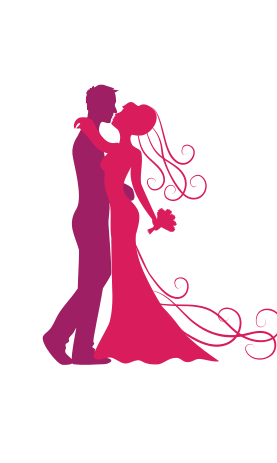 Real Vow ExamplesBrad and Danni-Brad to Danni-Danni the reason why I stand here today looking at you beautiful as the day I first laid eyes on you, is to promise to you my heart, my love and my safety. Every day I struggle desperately to find the words to tell you how much I love you, how much I adore you. It is difficult for me to verbalise my feelings for you, that’s why I always wrote them down in nice lengthy letters, those symbolised the love, joy and fluttering of my heart that I feel every moment I am around you or even thinking of you.I promise to offer you everything I have in this moment and everything I will be, cause we all know you’re in it for the health benefits, you are my family, my one true love, my happily ever after and now soon to be in these next few moments my wife.Danni to Brad-Brad... Rejecting you in year 9 was THE best decision I ever could have made. Because naive fourteen-year-old me was not ready for the compassionate, caring man you always have been! Bradley you changed my world! you showed me what it was truly like to have a prince charming. Not many people know this because I joke around a lot and say EW! love you? Bleh! But the truth is finally revealed! you heard it here first! I love the absolute Fork out of you! You make me smile on my darkest days, you make me laugh when I don’t want to, you annoy the absolute crap out of me like 99% of the time and somehow, I can’t imagine a forever without you by my side. You and I have been through so much together! and have managed to overcome it all, to get here today.  And I cannot wait to see the many more hurdles and adventures you and I go through together as you being my husband and me being your wife. So, if I managed to get through this without crying! I would just like to say Bradley, you are my best friend, my everything and I want to thank you waiting ever so patiently for me to come around! I’m stubborn! but so are you! So just this once! thank you for being the adorable stubborn man that I grew to love and will continue to love till the end of time. Toni and BradBrad to Toni- Toni, the first day we met I knew you were going to be a big part of my life. You are and always will be my best friend, soulmate and perfect match. I promise I will always and forever be by your side, encouraging and supporting you with all your hopes, dreams and goals. I promise you will forever have my heart and soul, my love and attention, as I will always put my heart and soul into loving you, for the rest of my life. I promise to always be there for you through triumphs and failures, laughter and tears, happiness and heartache. No matter what the future holds for us you always have my shoulder to lean on And I will always have the strength you need to help you accomplish anything. Because with your hand in mine I feel invincible, and as a couple we are unstoppable. No obstacle or barrier will hold us back from having a perfect life together. I love you Toni and I promise to be here for you forever.Toni to Brad-My love for you as my husband will be a constant one. You are my soulmate and my best friend and I take you to be my husband and the companion of my heart. I promise to honour and care for you, in sickness and in health, to laugh with you in joy, to be your lifelong friend and to grow with you in love, from this day forward.   I can't wait to spend forever with you, to always learn more about you and to fall in love with you a little more every day. Today I give you my hand, my heart, my soul, my trust and my love, without condition, completely and forever.Caitie and Jeremy-Caitie to JeremyJem, I promise to love you with all my heart for the rest of our lives, even if you chew with your mouth open when we’re watching TV together. You are what makes me strong, confident and ready to tackle any challenge the world throws our way, because I know you will always be right by my side, holding my hand through it all. No matter what the future holds for us as husband and wife, I promise to always stand by your side, supporting you through all the good and bad times and to always be the best wife I can be to you. Today I give you my whole heart and soul, to have completely and forever and I cannot wait to begin the next chapter of our lives as husband and wife – I love you.Jeremy to CaitieToday we have been together for almost 7 years, and today is the day that I finally get too call you my wifey. Caitie, you are my best friend, you are my partner in crime and today I promise you this. I promise to grow old with you, I promise to laugh with you and to be stupid and ridiculous with you. I want to spend the rest of my life with you, making you laugh whenever you are sad and to hold you when you’re vulnerable. You are my world and I vow to create a life with you filled with love, adventure and family. I love you.Emma and Stuart-Stuart to Emma-In our situation, marriage is not just about two people. I promise to love, support and cherish you, as well as our blended family, to treat your children as my own (as much as they may hate that!) and to be there for you always. I love you more than I can ever tell you, so I promise to strive for the rest of my life, to SHOW you.Emma to Stuart-Today we join our lives together, I choose you to be my husband. I pledge my full devotion, faith and honour, in strength and in weakness, to share in the good times and the bad. I promise to stand by you, love, cherish and respect you, as I walk beside you through all the changes in our lives together. Forever giving thanks that we found each other.Pine and Eddi-Eddi to Pine-Pine, In the short 4 years I’ve know you it didn’t take me long to work out why I love you! Your thoughtful compassionate and have a heart of gold! I’m so lucky to have found you and have shared everything we have already! I promise you honesty, loyalty, respect and to help you up whenever your down, for the rest of our life together! My love for you grows each and every day and I’m so happy I get to spend the rest of my days with you by my side.Pine to Eddi-I see these vows as not making promises, but speaking of the privileges of our one of a kind loveMy excitement of our endless tomorrows together is indescribableWe are privileged to share a lifetime of laughter and tears, dreams and fearswe get to learn together and grow togetherWe get the privilege of exploring life's unchartered territory together, building our life and a family togetherEddi, you make my heart smileyou make my dimples shineAnd you allow me the privilege to just be meYou have made me feel more loved than I could have ever imaginedAnd I love you exponentially...You don't even know!Kate and Scott-Scott to Kate-Kate, I promise to be true to you, to uplift and support you, to challenge and frustrate you, and share the amazing moments of life with you, Someday, maybe if the stars align I will even let you win an argument.Kate to Scott-I promise to love you when you drive me crazy, to respect you when we disagree, to support you if bad times come our way and to always remember how grateful I am to have you and our two beautiful boys by my side.Tanya and Brendan-Brendan to Tanya-I take you to be my best friend,My faithful partner and my one true love,To walk with you hand in hand,
Wherever our journey leads us,I promise to love you in good times and bad-Completely and foreverTanya to Brendan-I take you to be my best friend,My faithful partner and my one true love,To walk with you hand in hand,
Wherever our journey leads us,I promise to love you in good times and bad-Completely and foreverCindy and Cory-Cory to Cindy-Since the first time I saw you I knew you were the one for me, my forever. The kindness you show everyone and the love you show me and our 3 girls I think I can speak for all of us when I say we love you too. Wow more than 14 years together really hope the next 14 are just as good, I love you so very much. Really can't wait to spend the rest of my life with you as my beautiful wifey and with all of that I vow to always love you, be there for you through thick and thin, care for you when in need, always be truthful and most of all try and I do mean try not to argue with you as best as I can 

I love you now to be Mrs HewsonCindy to Cory-Cory, I take you as my best friend, my faithful partner and my one true love. I promise to encourage you and inspire you and to love you truly through good times and bad, I will forever be there to laugh with you, to lift you up when you are down and to love you unconditionally through all of our adventures in life together.I love you Cory.Josh and TraceyJosh to TraceyTracey, I want to be with you just as you are, I choose you above all others to share my life with me. I love you for yourself and I want you to become all that you can beTracey to JoshJosh, I want to be with you just as you are, I choose you above all others to share my life with me. I love you for yourself and I want you to become all that you can beDaniel and CandiceDaniel to CandiceWith my whole heart, I finally take you as my wife. I marry you freely and without hesitation. I promise to always respect you as a person, a partner and an equal. I will never stop loving you and will always cherish you. I promise to always be loyal, kind, patient and forgiving. I will forevermore protect you and will everlastingly do everything within my power to encourage and inspire you. I promise to laugh with you in good times and struggle alongside you in bad times. There is no other person in this world that can take your place and I pledge that I will never turn my back on you. You are everything I need, my best friend and my soul mate. This is my solemn vow.Candice to DanielDan, on this day, I give you my heart, mind, my body and my soul. I know I gave you all these things a long time ago, but today its finally official. Wherever this journey leads us, I promise that I will support you, and love you, learn with you, grow with you but most importantly, continue to be weird and laugh with you. I promise to love you unconditionally, even when I’m hangry and even when you leave your empty containers and plates in the fridge As individuals, we are pretty awesome, but together, we are unstoppable and I promise to continue to stand with you through the highs and the lows, the challenges and the celebrations.  Daniel Aaron Bagnall, I love you, not only because of the person you are, but because of the person you make me feel that I can be and I promise, above all, to always put you and the happiness of our family first.